РЕПУБЛИКА БЪЛГАРИЯ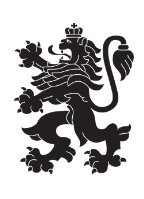 Министерство на земеделието и хранитеОбластна дирекция „Земеделие“ – гр.ПазарджикЗ   А   П   О   В   Е   Д№ РД-04-191/ 29.09.2023 г.МИЛЕНА ВЪЛЧИНОВА – директор на областна дирекция „Земеделие” гр. Пазарджик, след като разгледах, обсъдих и оцених доказателствения материал по административната преписка за землището на с.Дъбравите, община Белово, област Пазарджик, за стопанската 2023 – 2024 г., а именно: заповед № РД 07-43/04.08.2023 г., по чл. 37в, ал. 1 ЗСПЗЗ, за създаване на комисия, доклада на комисията и приложените към него: сключеното споразумение, проекта на картата за разпределение на масивите за ползване в землището, проекта на регистър към картата, които са неразделна част от споразумението, както и всички останали документи по преписката,  за да се произнеса установих от фактическа и правна страна следното:І. ФАКТИЧЕСКА СТРАНА1) Заповедта на директора на областна дирекция „Земеделие” гр. Пазарджик № РД 07-43/04.08.2023 г., с която е създадена комисията за землището на с.Дъбравите, община Белово, област Пазарджик, е издадена до 05.08.2023 г., съгласно разпоредбата на чл. 37в, ал. 1 ЗСПЗЗ.2) Изготвен е доклад на комисията. Докладът съдържа всички необходими реквизити и данни, съгласно чл. 37в, ал. 4 ЗСПЗЗ и чл. 72в, ал. 1 – 4 ППЗСПЗЗ.Към доклада на комисията по чл. 37в, ал. 1 ЗСПЗЗ са приложени сключеното споразумение, проектът на картата на масивите за ползване в землището и проектът на регистър към нея.Сключено е споразумение, което е подписано от всички участници, с което са разпределили масивите за ползване в землището за стопанската 2023 – 2024 г.. Спазени са изискванията на чл. 37в, ал. 2 определящи срок за сключване на споразумението и минимална обща площ на масивите за ползване.Неразделна част от споразумението са проектът на картата за разпределение на масивите за ползване в землището и регистърът към нея, който съдържа всички необходими и -съществени данни, съгласно чл. 74, ал. 1 – 4 ППЗСПЗЗ.ІІ. ПРАВНА СТРАНАПроцедурата по сключване на споразумение между ползвателите/собствениците на земеделски земи (имоти), съответно за служебно разпределение на имотите в масивите за ползване в съответното землище, има законната цел за насърчаване на уедрено ползване на земеделските земи и създаване на масиви, ясно изразена в чл. чл. 37б и 37в ЗСПЗЗ, съответно чл.чл. 69 – 76 ППЗСПЗЗ.По своята правна същност процедурата за създаване на масиви за ползване в землището за съответната стопанска година е един смесен, динамичен и последователно осъществяващ се фактически състав. Споразумението между участниците е гражданскоправният юридически факт, а докладът на комисията, служебното разпределение на масивите за ползване и заповедта на директора на областната дирекция „Земеделие”, са административноправните юридически факти.Всички елементи на смесения фактически състав са осъществени, като са спазени изискванията на закона, конкретно посочени във фактическата част на заповедта.С оглед изложените фактически и правни доводи, на основание чл. 37в, ал. 4, ал. 5, ал. 6 и ал. 7 от ЗСПЗЗ, във връзка с чл. 75а, ал. 1, т. 1-3, ал. 2 от ППЗСПЗЗ,Р А З П О Р Е Д И Х:Въз основа на ДОКЛАДА на комисията:ОДОБРЯВАМ сключеното споразумение по чл. 37в, ал. 2 ЗСПЗЗ, включително и за имотите по чл. 37в, ал. 3, т. 2 ЗСПЗЗ, с което са разпределени масивите за ползване в землището на село Дъбравите , община Белово, област Пазарджик, за стопанската  2023 -2024 година, считано от 01.10.2023 г. до 01.10.2024 г.ОДОБРЯВАМ картата на разпределените масиви за ползване в посоченото землище, както и регистърът към нея, които са ОКОНЧАТЕЛНИ за стопанската година, считано от 01.10.2023 г. до 01.10.2024 г. Заповедта, заедно с окончателните карта на масивите за ползване и регистър, да се обяви в сградата на кметство село Дъбравите и в сградата на общинската служба по земеделие гр. Септември,офис Белово,  както и да се публикува на интернет страницата на община  Белово   и областна дирекция „Земеделие” гр. Пазарджик, в срок от 7 дни от нейното издаване.Ползвател на земеделски земи, на който със заповедта са определени за ползване за стопанската 2023 – 2024 г., земите по чл. 37в, ал. 3, т. 2 от ЗСПЗЗ, е ДЛЪЖЕН да внесе по банкова сметка, с IBAN BG34UBBS80023300251210 и BIC UBBSBGSF, на областна дирекция „Земеделие” гр. Пазарджик, паричната сума в размер на определеното средно годишно рентно плащане за землището, в срок ДО ТРИ МЕСЕЦА от публикуването на настоящата заповед. Сумите са депозитни и се изплащат от областна дирекция „Земеделие” гр. Пазарджик на провоимащите лица, в срок от 10 (десет) години.За ползвателите, които не са заплатили в горния срок паричните суми за ползваните земи по чл. 37в, ал. 3, т 2 ЗСПЗЗ, съгласно настоящата заповед, директорът на областна дирекция „Земеделие” издава заповед за заплащане на трикратния размер на средното годишно рентно плащане за землището. В седемдневен срок от получаването на заповедта ползвателите превеждат паричните суми по сметка на областна дирекция „Земеделие” гр. Пазарджик.Заповедта може да се обжалва в 14 дневен срок, считано от обявяването/публикуването й, чрез областна дирекция „Земеделие” гр. Пазарджик, по реда предвиден в АПК – по административен пред министъра на земеделието  и/или съдебен ред пред Районен съд гр. Пазарджик.Обжалването на заповедта не спира нейното изпълнение.

Милена Емилова Вълчинова (Директор)
29.09.2023г. 13:51ч.
ОДЗ-Пазарджик


Електронният подпис се намира в отделен файл с название signature.txt.p7s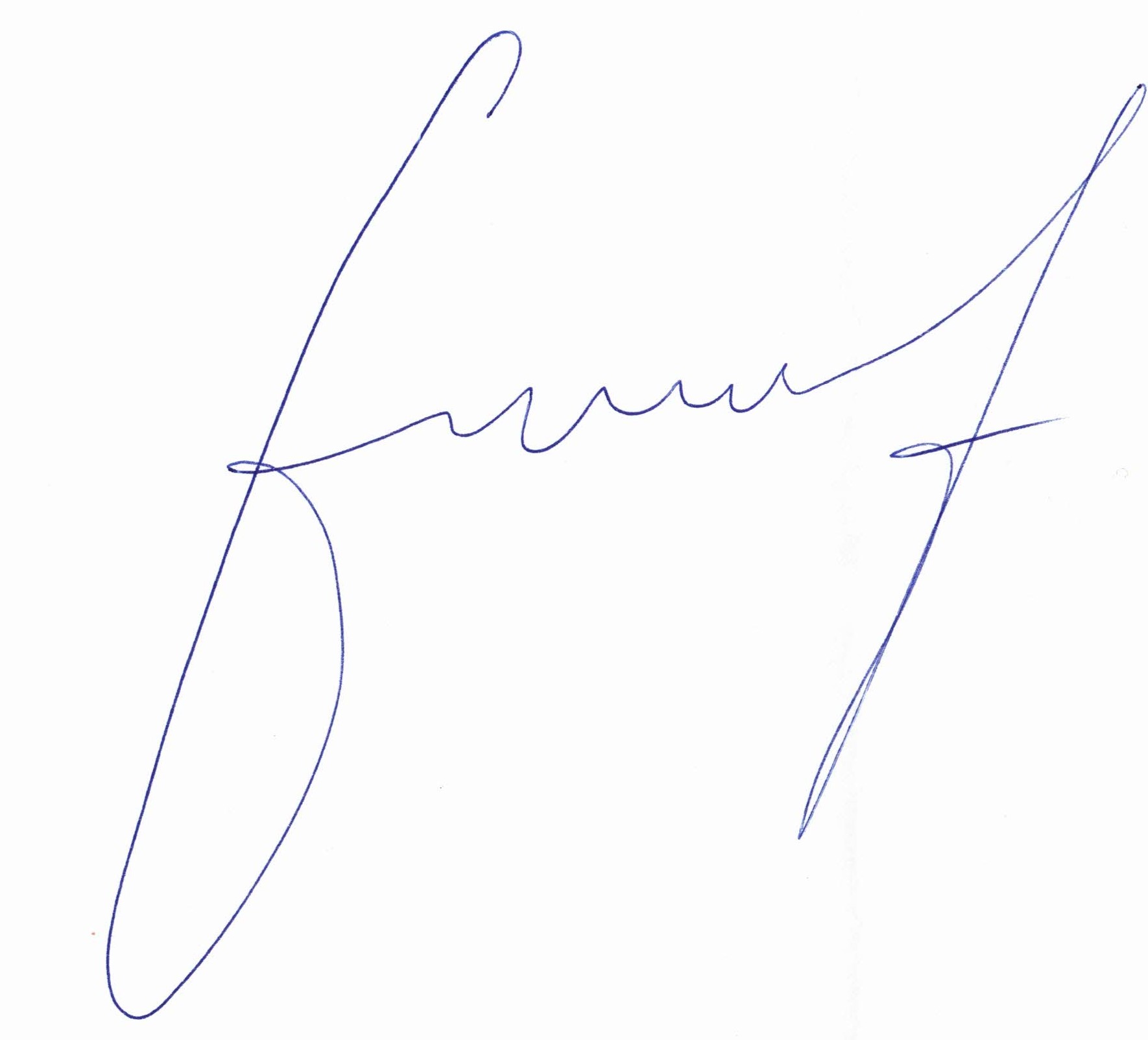 ПРИЛОЖЕНИЕСпоразумение на масиви за ползване на земеделски земи по чл. 37в, ал. 2 от ЗСПЗЗза стопанската 2023/2024 годиназа землището на с. Дъбравите, ЕКАТТЕ 24414, община Белово, област Пазарджик.ПолзвателМасив №Имот с регистрирано правно основаниеИмот с регистрирано правно основаниеИмот по чл. 37в, ал. 3, т. 2 от ЗСПЗЗИмот по чл. 37в, ал. 3, т. 2 от ЗСПЗЗИмот по чл. 37в, ал. 3, т. 2 от ЗСПЗЗСобственикПолзвателМасив №№Площ дка№Площ дкаДължимо рентно плащане в лв.СобственикАТАНАС ДИМИТРОВ ГЕНОВ138.343.84273.00АЯВАТАНАС ДИМИТРОВ ГЕНОВ239.141.22123.21ЙГААТАНАС ДИМИТРОВ ГЕНОВ239.160.5229.93СНПАТАНАС ДИМИТРОВ ГЕНОВ338.121.76133.45АЯВАТАНАС ДИМИТРОВ ГЕНОВ439.111.76333.50СГПАТАНАС ДИМИТРОВ ГЕНОВ439.121.48428.19АНСАТАНАС ДИМИТРОВ ГЕНОВ539.91.08320.58АНСАТАНАС ДИМИТРОВ ГЕНОВ539.100.86616.46СГПАТАНАС ДИМИТРОВ ГЕНОВ639.81.37626.14СКГАТАНАС ДИМИТРОВ ГЕНОВ739.71.913ДИГАТАНАС ДИМИТРОВ ГЕНОВ814.76.868130.49ИДВАТАНАС ДИМИТРОВ ГЕНОВ915.93.65469.43НАПАТАНАС ДИМИТРОВ ГЕНОВ1019.22.05639.06ГКПАТАНАС ДИМИТРОВ ГЕНОВ1119.31.79634.12ВКГАТАНАС ДИМИТРОВ ГЕНОВ1245.71.61030.60МКК и др.АТАНАС ДИМИТРОВ ГЕНОВ1245.40.76414.52АНСАТАНАС ДИМИТРОВ ГЕНОВ1245.30.71113.51СКГАТАНАС ДИМИТРОВ ГЕНОВ1245.60.3656.94СКГАТАНАС ДИМИТРОВ ГЕНОВ1340.131.10921.08СКГАТАНАС ДИМИТРОВ ГЕНОВ1420.222.74152.08СГПАТАНАС ДИМИТРОВ ГЕНОВ1420.212.08339.57ЙИПАТАНАС ДИМИТРОВ ГЕНОВ1420.201.78433.90ИМБАТАНАС ДИМИТРОВ ГЕНОВ1420.191.31825.03БКСАТАНАС ДИМИТРОВ ГЕНОВ2123.74.91093.29СКГАТАНАС ДИМИТРОВ ГЕНОВ2123.90.85616.26ГИЦАТАНАС ДИМИТРОВ ГЕНОВ2123.80.3015.72АНПАТАНАС ДИМИТРОВ ГЕНОВ2223.195.296ХСВАТАНАС ДИМИТРОВ ГЕНОВ2223.154.62187.80СИБАТАНАС ДИМИТРОВ ГЕНОВ2223.173.24061.55СМКАТАНАС ДИМИТРОВ ГЕНОВ2223.182.40245.63ЙМКАТАНАС ДИМИТРОВ ГЕНОВ2323.234.90693.21ПАБАТАНАС ДИМИТРОВ ГЕНОВ2323.223.79972.17АНБАТАНАС ДИМИТРОВ ГЕНОВ2323.212.87554.62ИМГАТАНАС ДИМИТРОВ ГЕНОВ2323.11.16722.18АХПАТАНАС ДИМИТРОВ ГЕНОВ2422.231.495НСГАТАНАС ДИМИТРОВ ГЕНОВ2422.260.90017.10СИПАТАНАС ДИМИТРОВ ГЕНОВ2422.290.71813.64ИТУАТАНАС ДИМИТРОВ ГЕНОВ2422.270.69913.28КПСАТАНАС ДИМИТРОВ ГЕНОВ2422.250.64112.18ДИПАТАНАС ДИМИТРОВ ГЕНОВ2422.280.60511.49ДСМАТАНАС ДИМИТРОВ ГЕНОВ2522.222.94355.92ЙГААТАНАС ДИМИТРОВ ГЕНОВ2522.231.202НСГАТАНАС ДИМИТРОВ ГЕНОВ2522.240.99718.94АНБАТАНАС ДИМИТРОВ ГЕНОВ2522.250.2374.50ДИПАТАНАС ДИМИТРОВ ГЕНОВ2627.33.510ИСБ и др.АТАНАС ДИМИТРОВ ГЕНОВ2627.42.95256.09ННБАТАНАС ДИМИТРОВ ГЕНОВ2734.24.05477.02ИСТАТАНАС ДИМИТРОВ ГЕНОВ2842.452.09539.81ДГПАТАНАС ДИМИТРОВ ГЕНОВ2842.460.4338.24ЙНКАТАНАС ДИМИТРОВ ГЕНОВ2928.111.87535.62ПКПАТАНАС ДИМИТРОВ ГЕНОВ2928.100.91917.46СГЦАТАНАС ДИМИТРОВ ГЕНОВ3028.71.96237.29ЛХИАТАНАС ДИМИТРОВ ГЕНОВ3128.153.38564.32АККАТАНАС ДИМИТРОВ ГЕНОВ3228.303.71870.64ННБАТАНАС ДИМИТРОВ ГЕНОВ3328.322.53748.21БАГАТАНАС ДИМИТРОВ ГЕНОВ3328.311.81434.47ГАТАТАНАС ДИМИТРОВ ГЕНОВ3328.340.3957.50ПСМАТАНАС ДИМИТРОВ ГЕНОВ3328.330.3937.47ГПМАТАНАС ДИМИТРОВ ГЕНОВ3328.350.2985.67НДМАТАНАС ДИМИТРОВ ГЕНОВ3730.222.82153.59СТБАТАНАС ДИМИТРОВ ГЕНОВ3830.273.20360.85НАСАТАНАС ДИМИТРОВ ГЕНОВ3830.280.3035.76КАРАТАНАС ДИМИТРОВ ГЕНОВ3930.242.49847.46ГХБОБЩО за ползвателя (дка)13.415113.2482151.72ДЕСИСЛАВ ГЕОРГИЕВ ПЕНЕВ1520.73.54667.37АХРДЕСИСЛАВ ГЕОРГИЕВ ПЕНЕВ1520.22.852АХЦДЕСИСЛАВ ГЕОРГИЕВ ПЕНЕВ1520.12.39045.41ВХРДЕСИСЛАВ ГЕОРГИЕВ ПЕНЕВ1520.360.3556.75МБГДЕСИСЛАВ ГЕОРГИЕВ ПЕНЕВ1622.156.082115.56ЛСБДЕСИСЛАВ ГЕОРГИЕВ ПЕНЕВ1722.104.90093.10ЙТГДЕСИСЛАВ ГЕОРГИЕВ ПЕНЕВ1722.93.96675.36САРДЕСИСЛАВ ГЕОРГИЕВ ПЕНЕВ1722.122.301ТТБДЕСИСЛАВ ГЕОРГИЕВ ПЕНЕВ1722.431.99937.98ХППДЕСИСЛАВ ГЕОРГИЕВ ПЕНЕВ1722.131.89135.93ЛМЙДЕСИСЛАВ ГЕОРГИЕВ ПЕНЕВ1722.111.20022.80КПБДЕСИСЛАВ ГЕОРГИЕВ ПЕНЕВ1822.18.436АПСДЕСИСЛАВ ГЕОРГИЕВ ПЕНЕВ1822.33.000БАНДЕСИСЛАВ ГЕОРГИЕВ ПЕНЕВ1822.22.99956.97АНКДЕСИСЛАВ ГЕОРГИЕВ ПЕНЕВ1926.103.76371.50ГСПДЕСИСЛАВ ГЕОРГИЕВ ПЕНЕВ1926.110.3747.11ХНКДЕСИСЛАВ ГЕОРГИЕВ ПЕНЕВ1926.20.2905.50ВСНДЕСИСЛАВ ГЕОРГИЕВ ПЕНЕВ1926.10.2825.37СННДЕСИСЛАВ ГЕОРГИЕВ ПЕНЕВ2026.62.09839.85БГПДЕСИСЛАВ ГЕОРГИЕВ ПЕНЕВ2026.71.50528.59ДИХДЕСИСЛАВ ГЕОРГИЕВ ПЕНЕВ3424.223.01657.31БВРДЕСИСЛАВ ГЕОРГИЕВ ПЕНЕВ3424.192.458ССВДЕСИСЛАВ ГЕОРГИЕВ ПЕНЕВ3424.140.89917.07СГАДЕСИСЛАВ ГЕОРГИЕВ ПЕНЕВ3424.150.60011.40ГГПДЕСИСЛАВ ГЕОРГИЕВ ПЕНЕВ3424.160.4999.48ПИБДЕСИСЛАВ ГЕОРГИЕВ ПЕНЕВ3424.170.4508.54СНПДЕСИСЛАВ ГЕОРГИЕВ ПЕНЕВ3524.101.79234.06АИГДЕСИСЛАВ ГЕОРГИЕВ ПЕНЕВ3624.111.29924.68ПГПДЕСИСЛАВ ГЕОРГИЕВ ПЕНЕВ3624.120.89917.08КЯПДЕСИСЛАВ ГЕОРГИЕВ ПЕНЕВ3624.130.79915.19ГИЯОБЩО за ползвателя (дка)19.04747.894909.98